EKTE AYRINTILARI VERİLEN BÖLGESEL YATIRIM ORTAMI DEĞERLENDİRME PROJESİ ANKET ÇALIŞMALARINA KATILIMINIZ PROJENİN AMACINA ULAŞMASI KONUSUNDA BÜYÜK ÖNEM ARZ ETMEKTEDİR.BAHSE KONU ANKET ÇALIŞMALARINA OLUMLU KATKI SAGLAMANIZ TALEP OLUNUR.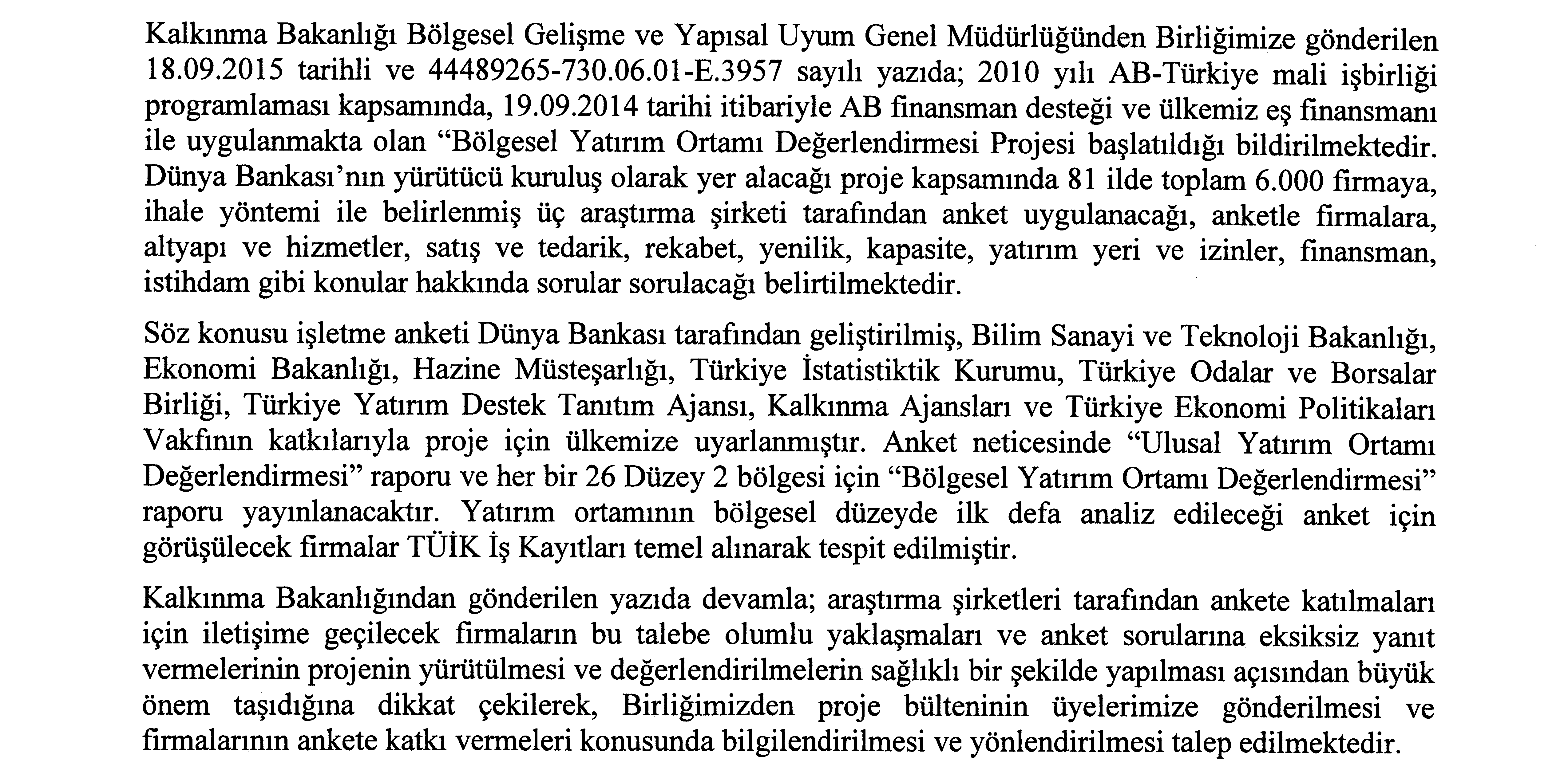 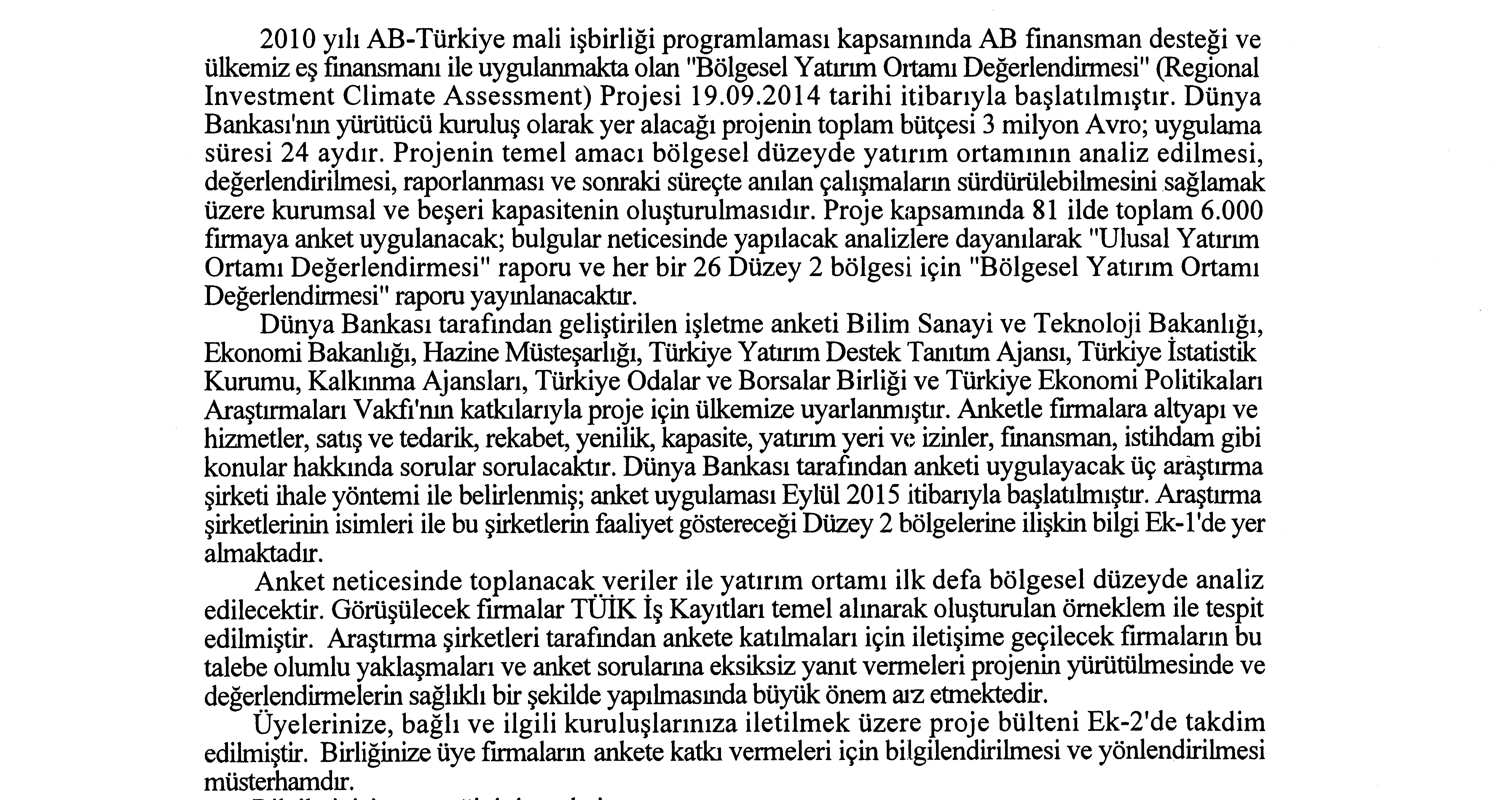 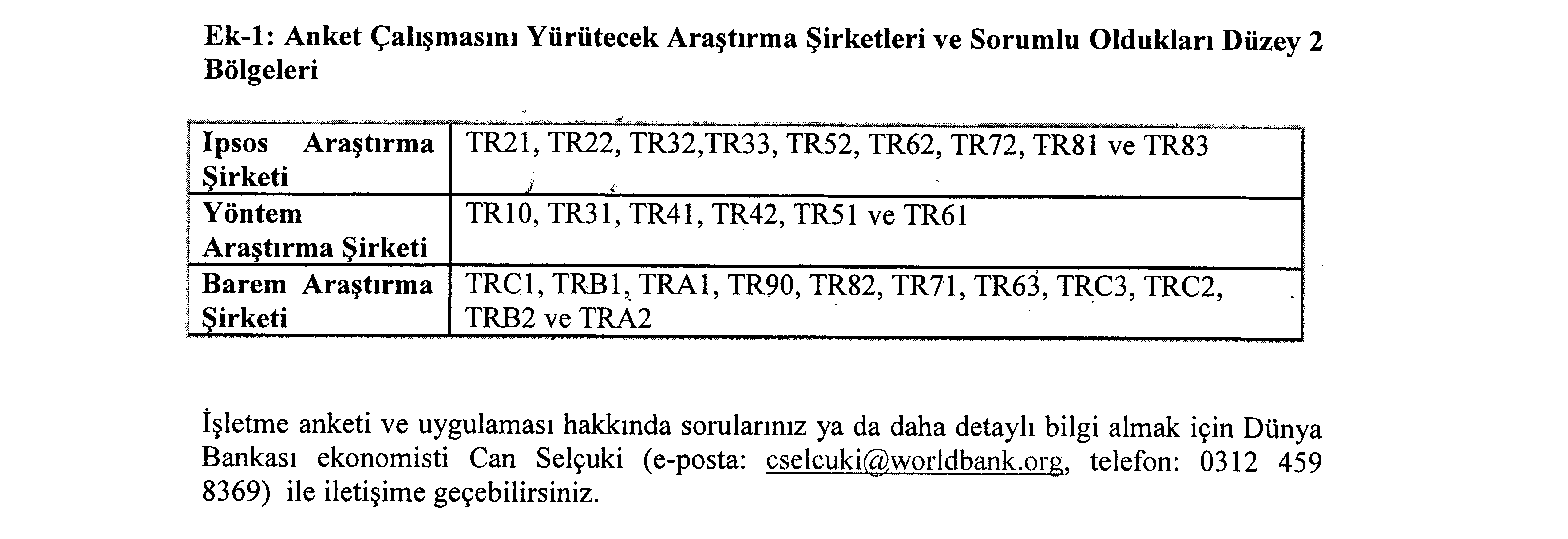 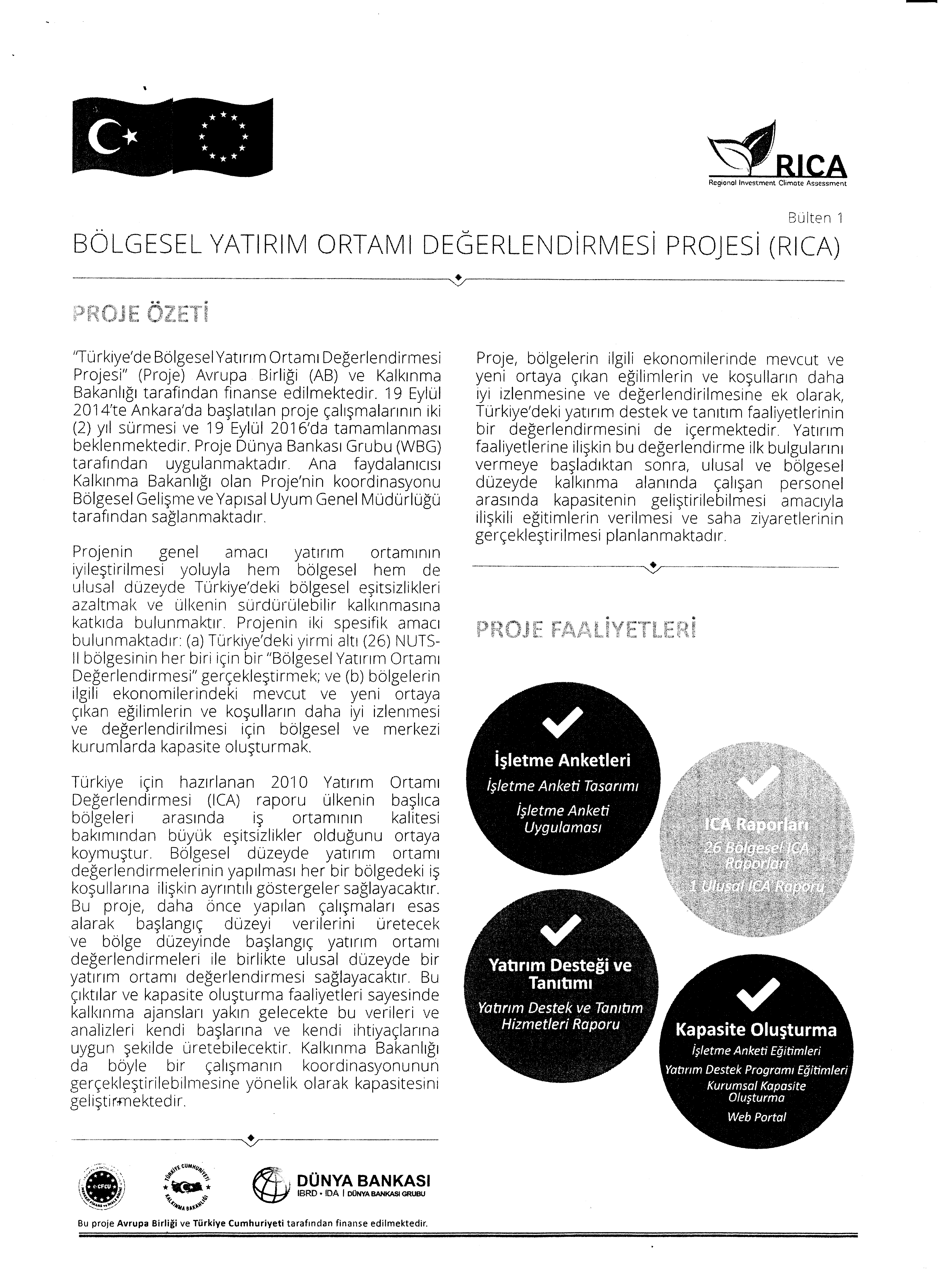 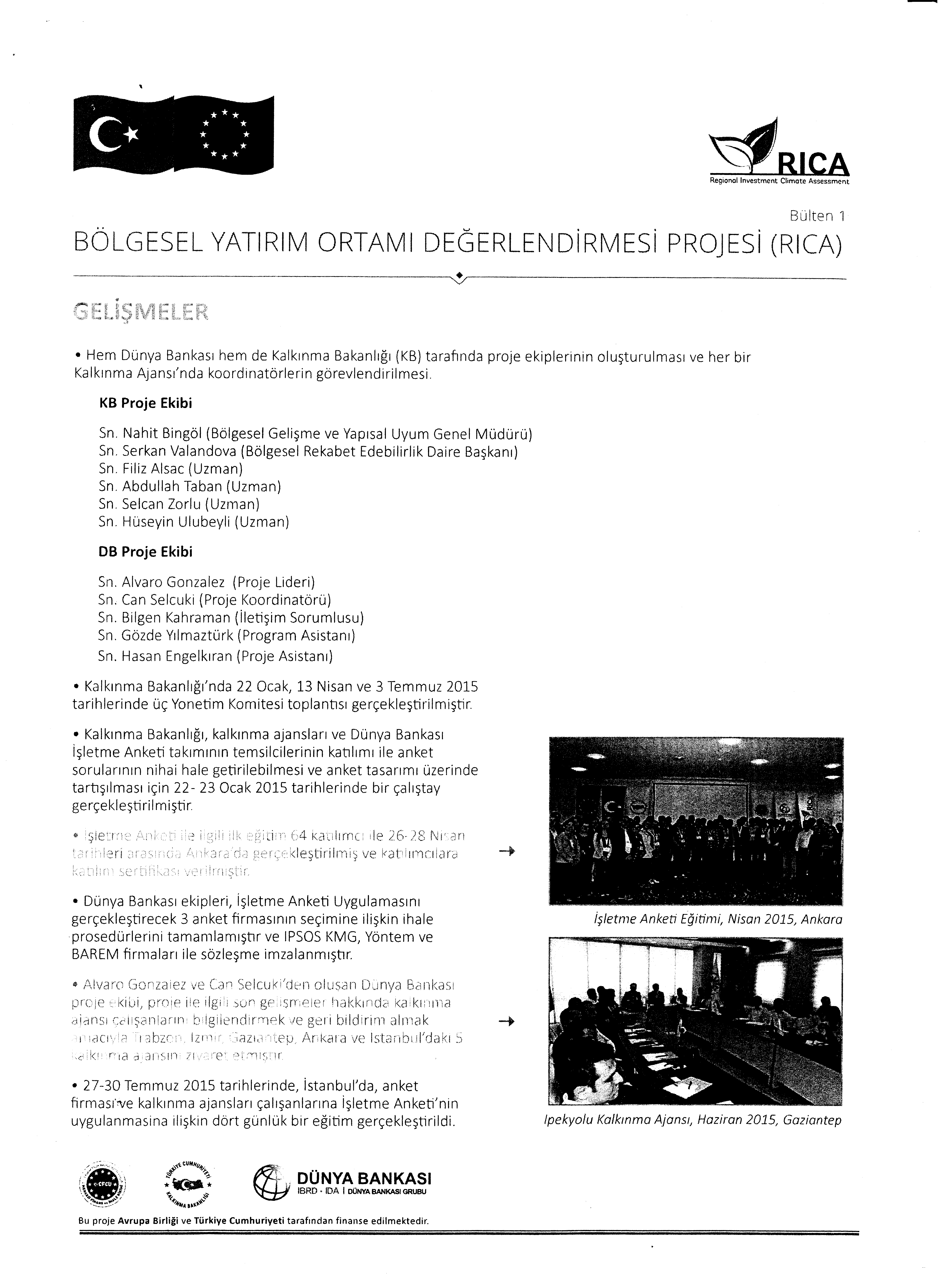 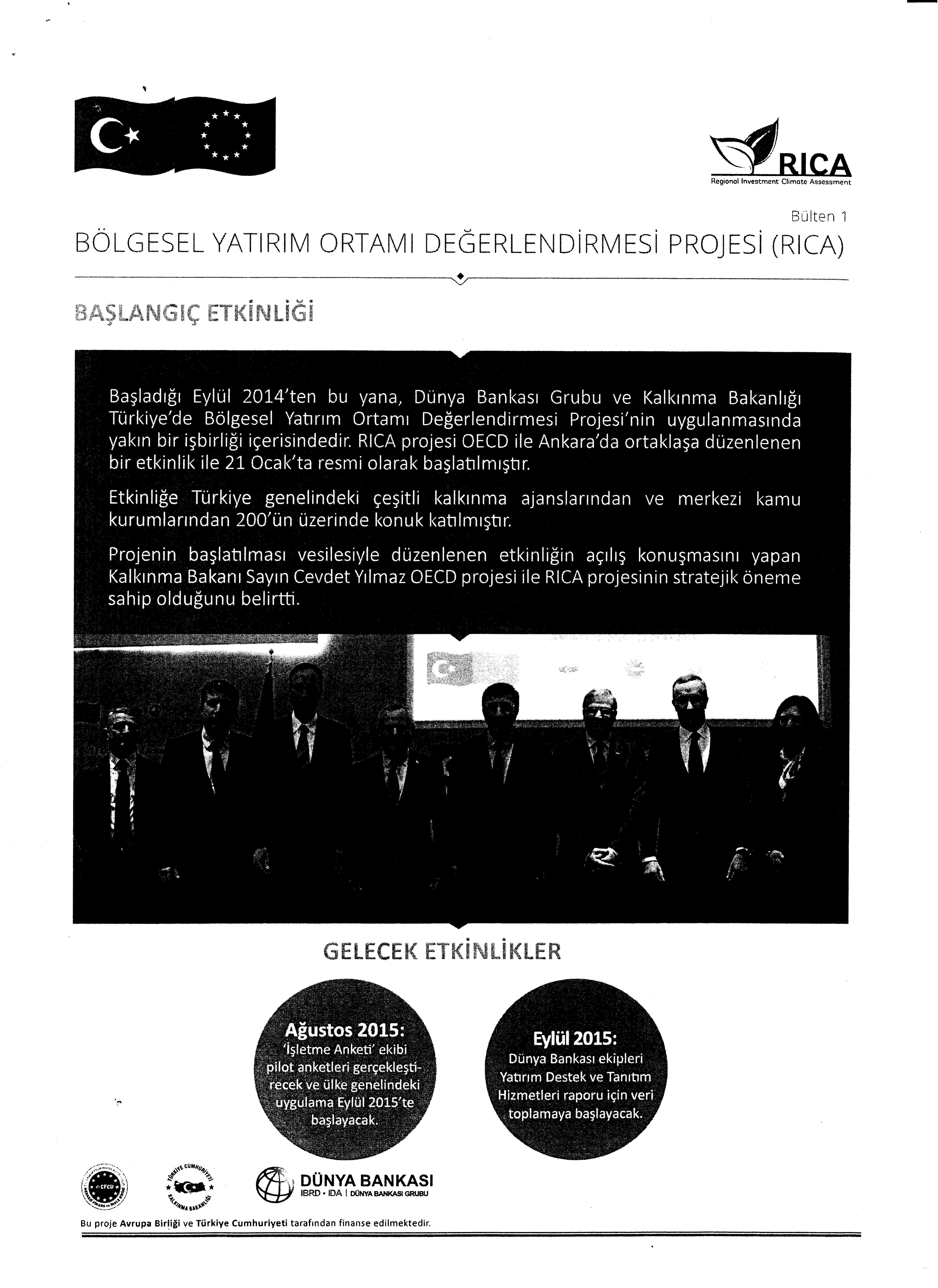 